MUSSELBURGH RUGBY FOOTBALL CLUB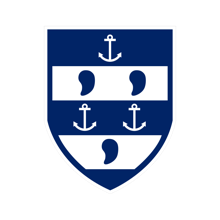 MEMBERSHIP APPLICATION/RENEWAL FORM SEASON 2023/24*New memberships are subject to Board approval*Gym membership information to follow, below is membership only unless player or Gold Membership FeesPlaying 		£120 (or £10 per month standing order)Non-playing 		£60 (or £5 per month standing order)Over 60s		£50 (or £4 per month standing order)Student / U21		£60 (or £5 per month standing order)Family 	£120 (2 adults + 1 or more non-playing child u18) (or £10 per month standing order)Gold			£25 per month (standing order)Mini / Youth /U18	£15 per month (standing order)PaymentCash / cheque / card at the bar in the ClubhouseBank Transfer & Standing Orders with surname as a reference to Musselburgh RFC sort code 80-17-68  account 00224261 (Bank of Scotland) By 31 August 2023 (full payment or 1st standing order)INTERNATIONAL TICKET DEADLINE FOR HOME 6 NATIONS 19th August – see website for detailsOn receipt of payment / 1st standing order you will be issued this year’s white membership card sticker (and membership card for new members).  This will be available to collect from the club in 7 days and entitles you to 10% bar discount and discounted game entry.All questions to membership@musselburghrfc.club,or to the Membership secretary via the club (0131 665 3435)NameAddressE-MailPlease tick for permissionI am happy to receive emails from MRFC (don’t worry we will not overload your inbox)      [  ]Mobile NumberMembership Number (if known)Membership category (See below)